MCCHE РАБОЧАЯ ВЕТРОВКА ИЗ ПОЛИЭСТЕРА И ХЛОПКА СЕРИИ MACH2 CORPORATE 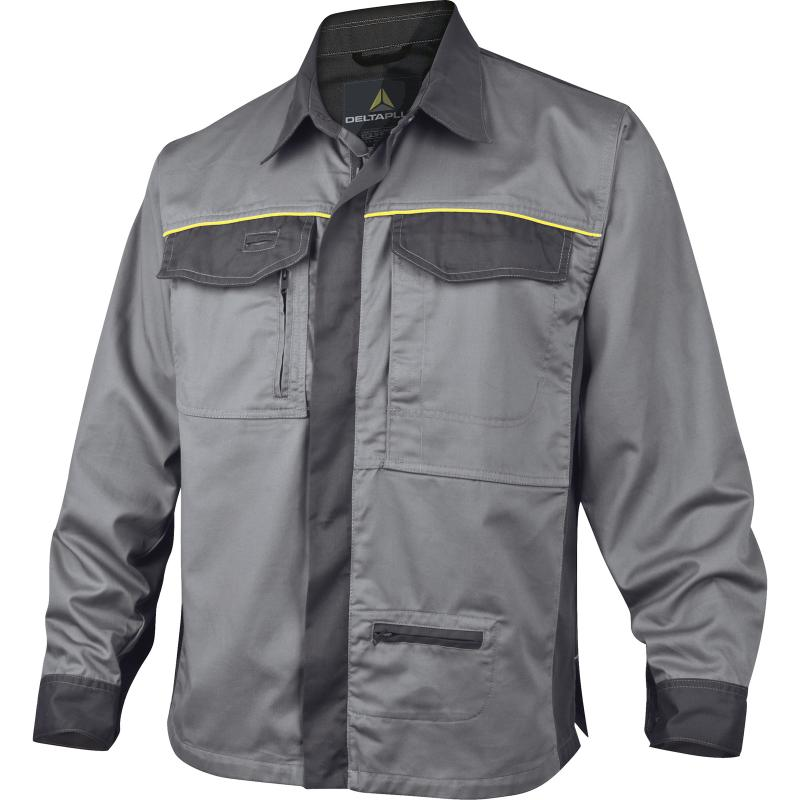 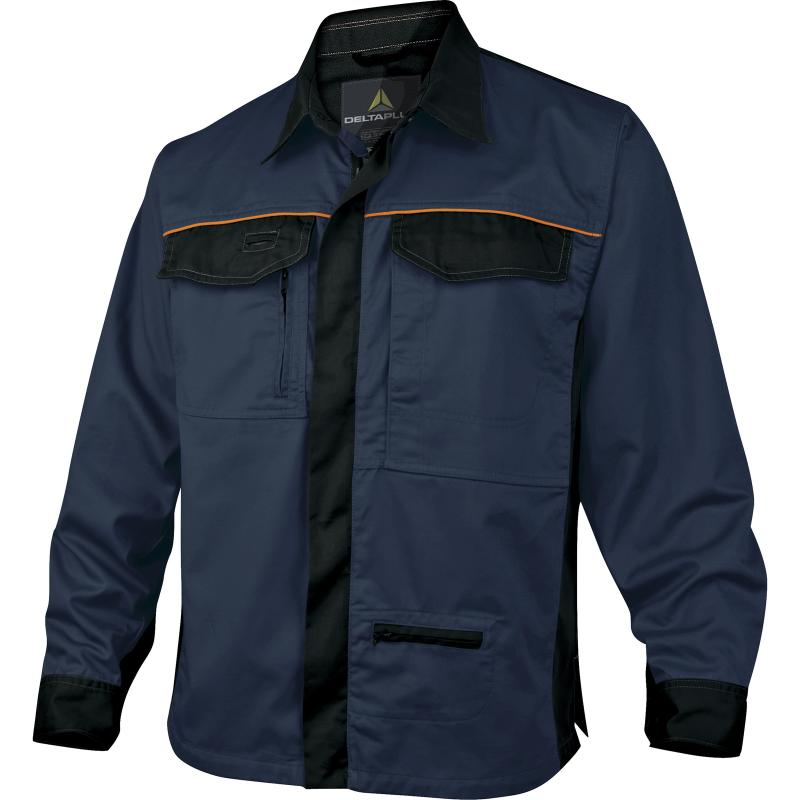 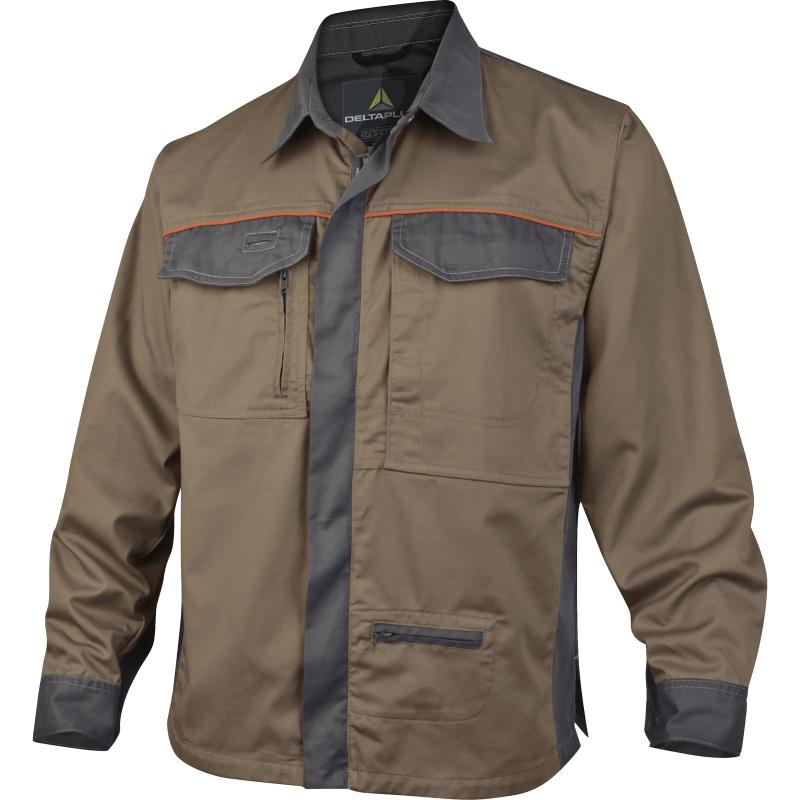 Цвет: светло-серый/темно-серый; темно-синий/черный; бежевый/серыйРазмер: S/M/L/XL/XXL/3XLСПЕЦИФИКАЦИЯВетровка прямого силуэта, с центральной застежкой-молнией, закрытой ветрозащитным клапаном, с отложным воротником, с большим   количеством накладных и прорезных карманов.  Рукава с локтевым швом на манжетах, застегивающихся с помощью контактной ленты. Материал: смесовая ткань (65% полиэстер, 35% хлопок), плотность 245 г/кв.мОСНОВНЫЕ ПРЕИМУЩЕСТВА ТОВАРА ДЛЯ ПОЛЬЗОВАТЕЛЯМножество различных карманов, в т.ч. с креплением для ключей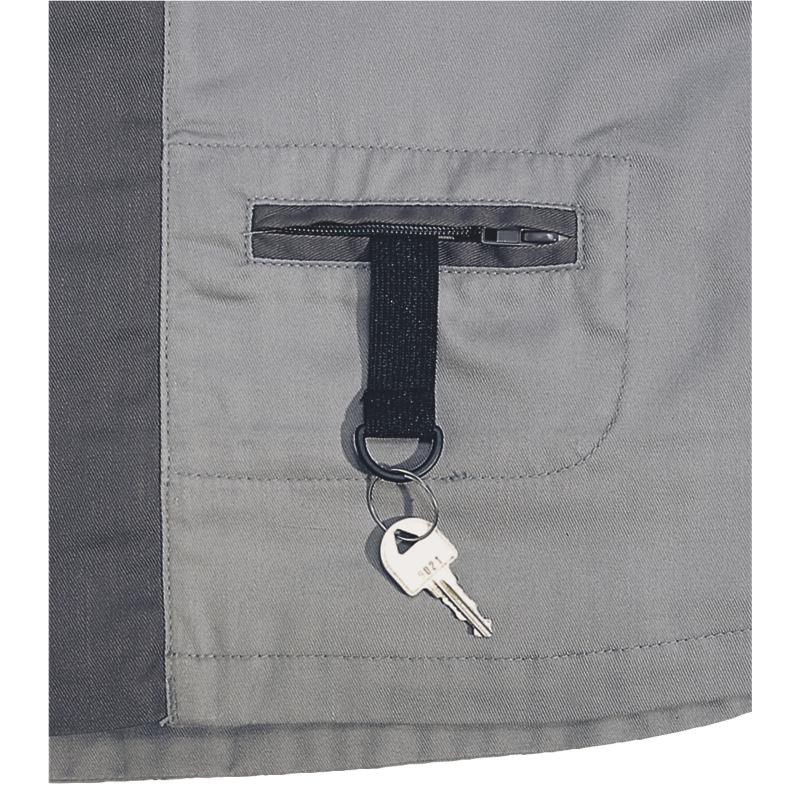 Отверстие для шнура наушников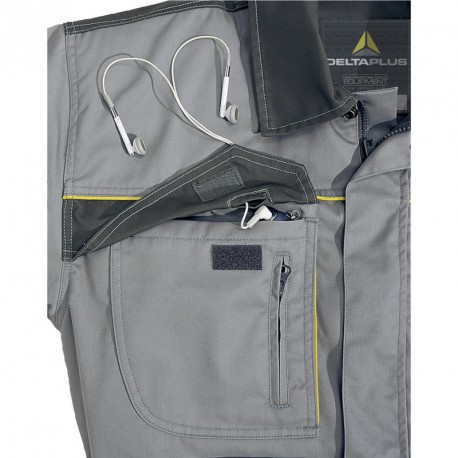 Регулировка длины рукава с помощью хлястика и пуговицы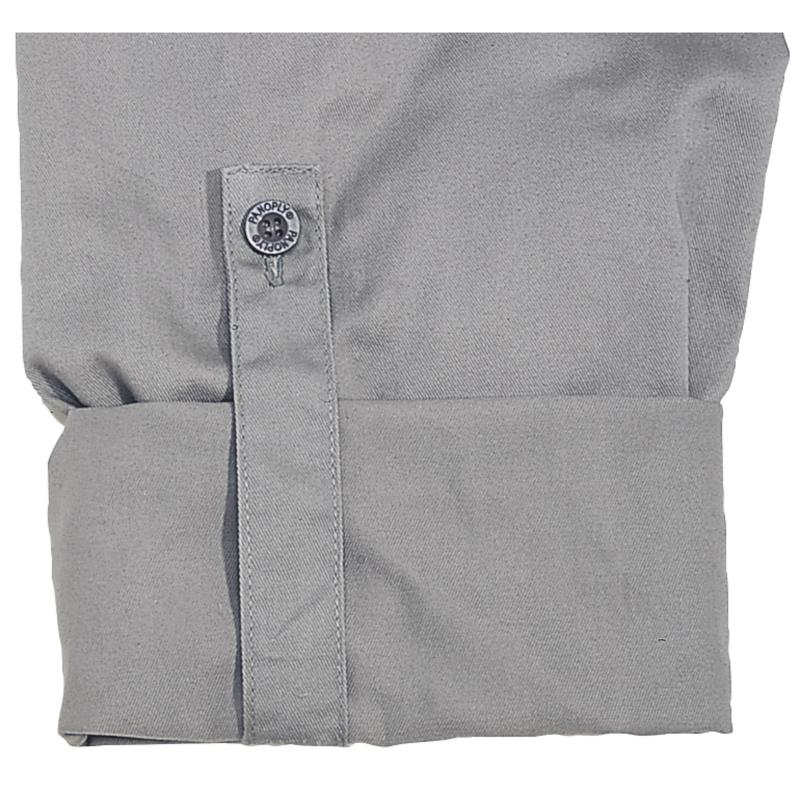 ТО:Ветровка рабочая из смесовой ткани (65% полиэстер, 35% хлопок), плотность 245 г/кв.мВетровка прямого силуэта, с центральной застежкой-молнией, закрытой ветрозащитной планкой, закрываемой на кнопки и контактную ленту, откидным воротником, втачными рукавами.Полочка состоит из трех частей: кокетки, средней и нижней. На средней части расположены накладные карманы с клапаном, застегивающимся на контактную ленту; на правом кармане -дополнительный прорезной карман, застегивающийся на молнию.  На нижней левой части расположен прорезной карман на замке-молнии с горизонтальным входом. По бокам ветровки -разрезы для увеличения объема по линии талии.Спинка состоит из двух частей: кокетки и основной. На основной части – складки для свободы движения. В месте соединения воротника и кокетки вшита вешалка длиной 6-7 см.Рукава отрезные по линии отката, по низу рукава – манжета, застегивающаяся на контактную ленту. В локтевой части расположены швы для свободы движения. Основные цвета: светло-серый/темно-синий/бежевый.Детали темно-серого /черного/серого цвета: воротник, манжеты, клапана нагрудных карманов,  вставки на боках и рукавах, ветрозащитная планка, кокетка спинки.Все остальные элементы – основного цвета.